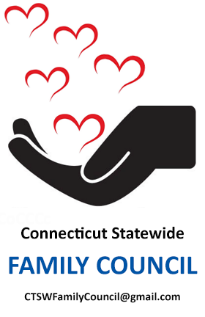 Join, Start and Support a Family Council at your loved one’s facility!Meetings are held Quarterly. Additional meetings will be scheduled as needed.Name:				 Address:				 Phone:	Email:			 Resident’s Name:		Resident’s Room #: 		I am interested in joining the Family Council: I am interested in starting a Family Council: 	Yes 	Yes 	No 	NoI am a member of a Family Council and interested in joining the Statewide Family Council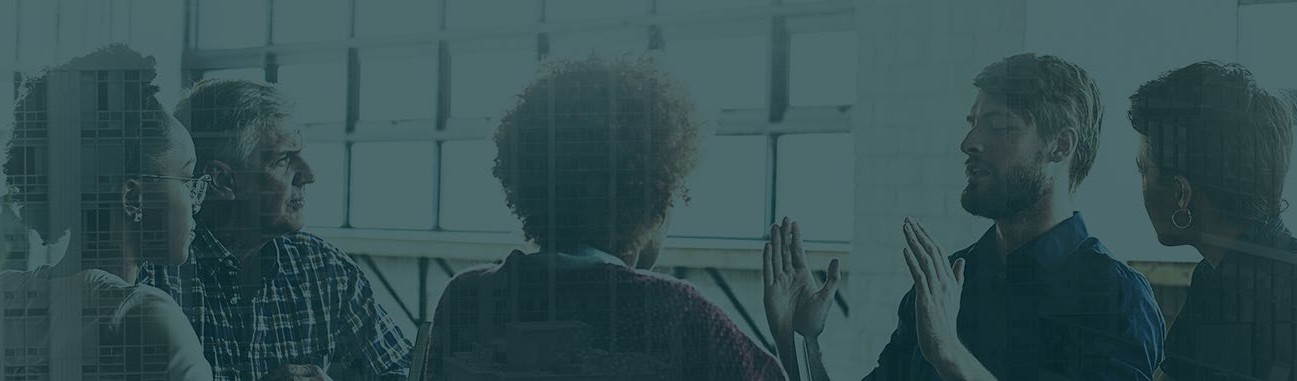 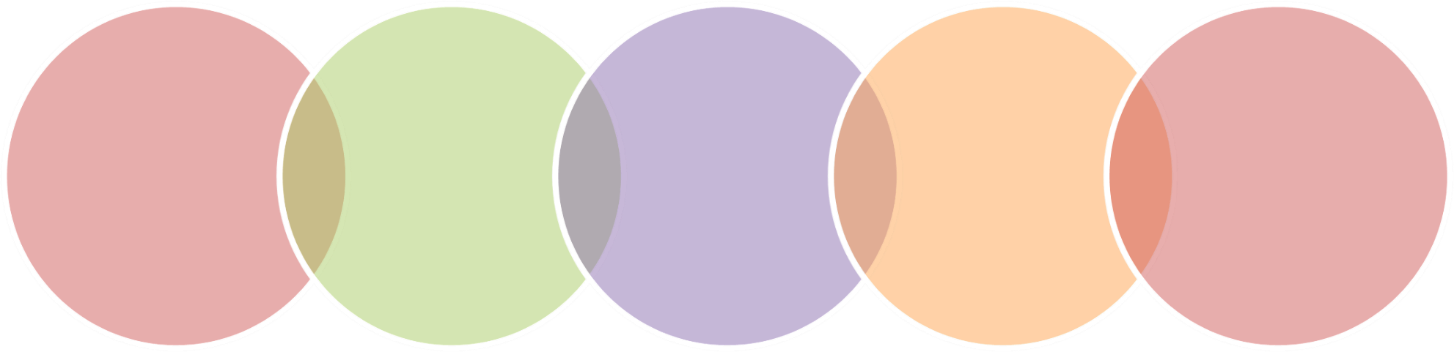 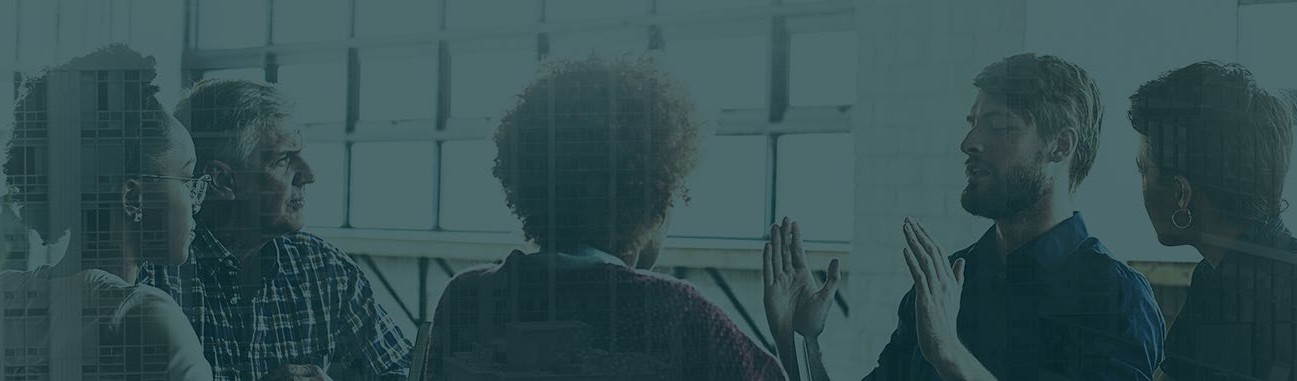 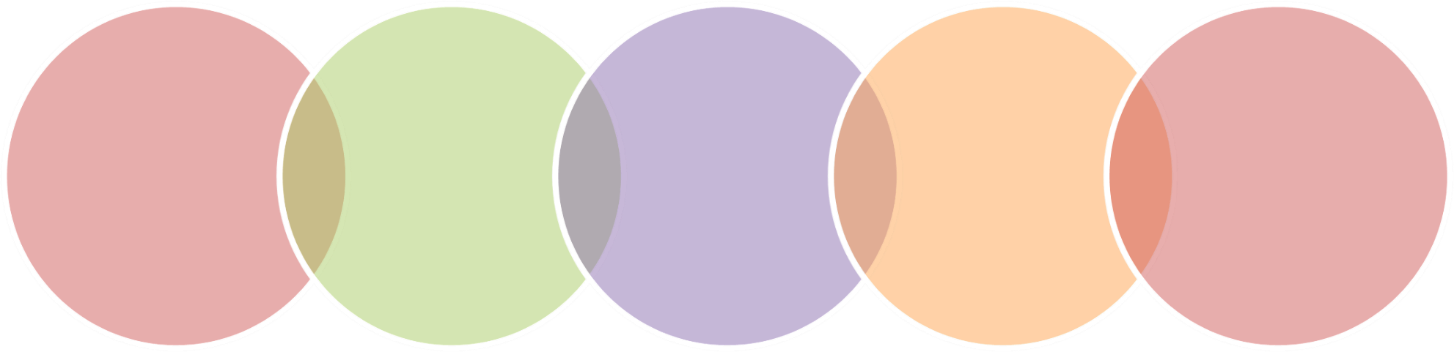  	Yes	 	NoPlease indicate if the Family Council Chair/Co may contact you directly	 		Yes	No Please indicate availability for a meeting		Morning	Afternoon		Early Evening Do you prefer to meet	in person	 		virtually?Please indicate an alternate that could attend the meetings if you are unavailable. They will receive any correspondence sent.Name:			 Address:			 Phone: 	           	For more information about the CT Statewide Family Council please visit the webpage at:https://portal.ct.gov/LTCOP/State-Wide-Family-Council or contact ctswfamilycouncil@gmail.com  